レポートファイル　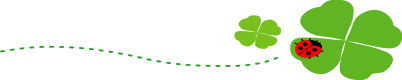 お名前　大田　花子　　　　　（　　　才：小中高　　　年生）　　　　　　　　　　　　　　　　　　　　　　　　　　　　　　　手帳（有・無：療育手帳A　）記入日：　　　　　　年　　　　月　　　　日（記入者：　　母　　　　　　　）　　　　　　　　　　　　　　＊全て書く必要はありません。必要な項目のみ書いて下さいお子様の関わりのある所はどこですか健康面について生活習慣について遊び・学習についてコミュニケーションについてパニック・こだわりについてその他本人の得意な事、関心がある事、エピソードなど書いて下さい。保育所（園）・幼稚園・学校A保育園支援機関A事業所（放課後等デイサービス）主治医A病院（A先生）その他（学童など）病気あるないどんな病気ですか？（診断名、持病、てんかん、アレルギーなど）（例）・癲癇・自閉症・脳性小児麻痺の為に下肢に麻痺がある。病気あるない注意・配慮する点（例）・体温調整が上手く出来ない。特に暑さに弱いので、衣類の調整や冷房、涼しい場所への移動が必要になる。・てんかん発作が起きた時には、しばらくその場で様子を見てもらい、目が覚めた頃に移動させている。薬飲んでいる飲んでいない種類（時間）＊現在服薬をしている薬（例）・常用している薬はない。薬飲んでいる飲んでいない飲み方（例）・お薬ゼリーを使わないと服薬する事が出来ない。・錠剤は割って服薬している。・粉薬は水で溶かして服薬している。薬飲んでいる飲んでいない注意・配慮する点（例）・錠剤は飲み込む事が出来ない。・粉薬を飲むとむせてしまう。食事一人で食べる時々食べさせるいつも食べさせる好きなもの＊家庭での料理の他に外食では何が好きかを書いておきましょう。（例）肉類、特にハンバーグスパゲティ、うどんなどの麺類食事一人で食べる時々食べさせるいつも食べさせる嫌いなもの＊嫌いなものは、どのようにしたらたべられるか、外では食べないものについても書いておきましょう（例）・野菜（細かく刻んで好きなハンバーグに混ぜると食べる事が出来る）・カレーライス（ルーとご飯を別々にすれば食べる事が出来る）・白ご飯（ふりかけをかけると食べる事が出来る。）食事一人で食べる時々食べさせるいつも食べさせるアレルギーがでる物・そば、小麦、玉子・そばは茹でている部屋に居るだけでじんましんが出る。食事一人で食べる時々食べさせるいつも食べさせる注意・配慮する点＊どんなことに気をつければよいかあるいは工夫をすれば良いのか具体的に書いておきましょう。（例）・箸を使って食べるようにがんばっている。・熱いものは極端に苦手。少し時間を置くか取り分けている。・好きなものだと隣の人の分まで手を出すので、席を離すようにしている。・おやつは自分では制限が出来ないので、予め食べる量を小皿に盛り付けて出すようにしている。トイレ一人で出来る時々手伝うたびたび手伝う注意・配慮する点＊和式、洋式はどうか？男子トイレでは小の時、大の時は？女子は生理の始末など（例）・行きたい時には自分で「おしっこ」と言う。・行きたい時には前を押さえている。・おしっこと言えないので2～3時間ごとに声を掛けている。・和式では便ができない。・便の後にお尻を拭くことが出来ないので、後で綺麗に拭いている。着替え一人で出来る時々手伝うたびたび手伝う注意・配慮する点（例示）・上下準備して平置きすると自分で着替える事が出来る。・靴下のかかとを上にして履いてしまう。・はだしが好きなのですぐに靴下を脱ぐ。脱いだ靴下はポケットに入れるように言っている。・着替えに時間が掛かるので、○○分までと時間を決めている。その他注意・配慮する点（例）～お風呂～・シャンプー、リンス、ボディーソープの区別がつかないので教えている。・同じところを何度も洗っているので洗う所を指示している。～洗面、歯磨き～・歯磨き粉は嫌いので、使わずに磨いている。・顔をぬらすことは嫌がるので、濡れたタオルを渡すと自分で拭く。～就寝、寝覚め～・寝るときにはお気に入りのバスタオルを持って寝る。・暗くして寝るのは嫌がる。豆電球をつけると安心して寝る事ができる。・眠りが深いと夜尿する事が多いので、寝る前には必ずトイレに行かせる。・初めての場所では寝付けずに朝も早々に目が覚めてしまう事が多い。遊び好きな遊び（室内）（例）・電車を並べてみていること・ビデオをみること（アンパンマン、機関車トーマス、お母さんと一緒）・パズル、お絵かき遊び好きな遊び（室外）（例）・電車を見ること・水遊び・砂場で遊ぶこと遊び苦手な遊び（室内）（例）・大勢の中での活動は苦手（リズム運動や歌を唄うなど）遊び苦手な遊び（室外）（例）・泥んこ遊びなど汚れる遊び遊び注意・配慮する点（例）・鬼ごっこやかくれんぼなどルールが分からないので遊びの中に入ろうとしない。・順番を待つ事が出来ないことが多いので、「○○さんの次です。」と伝えている。・大好きな遊びに夢中になると次の行動に移ることが出来ないので、予め時間を伝えておくと終わりやすい。学習好きな勉強（例）・算数・音楽学習嫌いな勉強（例）・図工・国語学習注意・配慮する点（例）・音読が苦手です。読む行だけ見えるようにしてあると読む事が出来る。・席にじっと座っている事が苦手。食事の時には自分の座る場所に目印があると座っている事が出来る。家では座布団を使っている。その他得意な事気になる事など（例）・鍵盤ハーモニカできらきら星を弾くことが出来る。・文字を書くときに上手くバランスが取れない。・ハサミを上手く使う事が出来ない。意思表示（自分の気持ちを相手にどのようにして伝えていますか）・言葉で伝える事が出来る　　・独自の方法がある（身振り、絵カード、写真など）・言葉で伝える事が出来る　　・独自の方法がある（身振り、絵カード、写真など）意思表示（自分の気持ちを相手にどのようにして伝えていますか）何かして欲しいとき＊何かして欲しいこと・選ぶこと・嫌なとき、それぞれどんな様子かを具体的に書いておくと対応してもらいやすくなります。（例示）・物を取って欲しいときには指差しをするか、その場所へ行くために服を引っ張る。・欲しい物があるとその場所へ走っていくので、後から追いかけていく。・言葉が少しずつ出るようになって気ので「とって」「ありがとう」などの言葉を練習している。意思表示（自分の気持ちを相手にどのようにして伝えていますか）嬉しい時や嫌な時（例示）・トイレに行こうと誘っても行きたくない時には「いや」と答える。・○○へ行こうと言っても行きたくない時は、黙ったまま動こうとしない。・嬉しい時には両手を大きく動かして表現する。意思表示（自分の気持ちを相手にどのようにして伝えていますか）注意・配慮する点（例示）・沢山の物を欲しがる時には、2つの中から選ぶようにしている、・怪我をしても、痛みに対して鈍感なところがあり、痛いという感情が見られず訴えも出来ない。理解（相手の話をどのような方法、あるいはどのように理解していますか）・言葉での説明が理解できる・独自の方法がある（身振り、絵カード、写真など）・言葉での説明が理解できる・独自の方法がある（身振り、絵カード、写真など）理解（相手の話をどのような方法、あるいはどのように理解していますか）理解できている時の様子＊指示、許可、してはいけないこと、ルールの理解について書きましょう。（例示）・1日の予定は絵カードを使っている。変更がある時はカードを入れ替えている。・発語はないが好きな事ややりたい事などには頷き、嫌な事には首を振る。理解（相手の話をどのような方法、あるいはどのように理解していますか）理解できていない時の様子（例示）・相手の話がわからない時は、黙り込んで固まってしまう。その時の状況に応じた相手への質問の仕方「教えてください」「分かりません」などお願いの仕方の練習をしている。・声掛けに対して「はい」と返事をしますが、わかっていない事が多いので、本人に「今から何をするの？」と確認をしています。理解（相手の話をどのような方法、あるいはどのように理解していますか）注意・配慮する点（例示）・スケジュールの変更があれば、紙に書いて知らせている。・してはいけない事ははっきりと「ダメ」と言って手で×をします。対人関係・集団に入る事が出来る・一人で居る事が好き・友人と楽しく遊ぶ・その他（　　　　　　　　　　　　　　　　　　　　　　　　　）・集団に入る事が出来る・一人で居る事が好き・友人と楽しく遊ぶ・その他（　　　　　　　　　　　　　　　　　　　　　　　　　）対人関係注意・配慮する点（例示）・本人から人に触るのは良いが、人から触られるのをとても嫌がる。・同い年の友達とは仲良く過ごす事が出来るが、年下の友達に対しては上下関係を作り気に入らないと手が出る事がある。その他得意な事・気になる事などパニックありなしきっかけは？＊起こる原因など、わかる範囲内で書きましょう。（例示）大きな物音がすると落ち着かなくなります。あたりつきの自販機をみると離れなれなくなる。パニックありなしどんな様子？（例示）大声を出してその場を走りまわるか、その場に寝そべって泣きじゃくる。好きなジュースを指差して、しばらく動かなくなる。パニックありなしその時の対応は？まず手を繋いで「大丈夫だよ」と声を掛けながら、静かなところへ連れて行くと徐々に落ち着く。家ではお手伝いをして10ポイント貯まったら、自販機のジュースを1本買えるようにしている。こだわりありなしどんな様子？（例示）・通学路にこだわりがあり、変更になるとパニックになる。こだわりありなしどんな様子？・窓のサンを触って歩く。こだわりありなしその時の対応は？（例示）・通学路を変える時には予め伝えておくようにしている。また、目印となる建物など伝えておくと安心出来ている様子。こだわりありなしその時の対応は？・無理やり制止をすると大きな声が出る事があるので、本人が納得いくまでやらせている。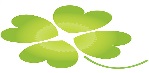 